VPRAŠALNIK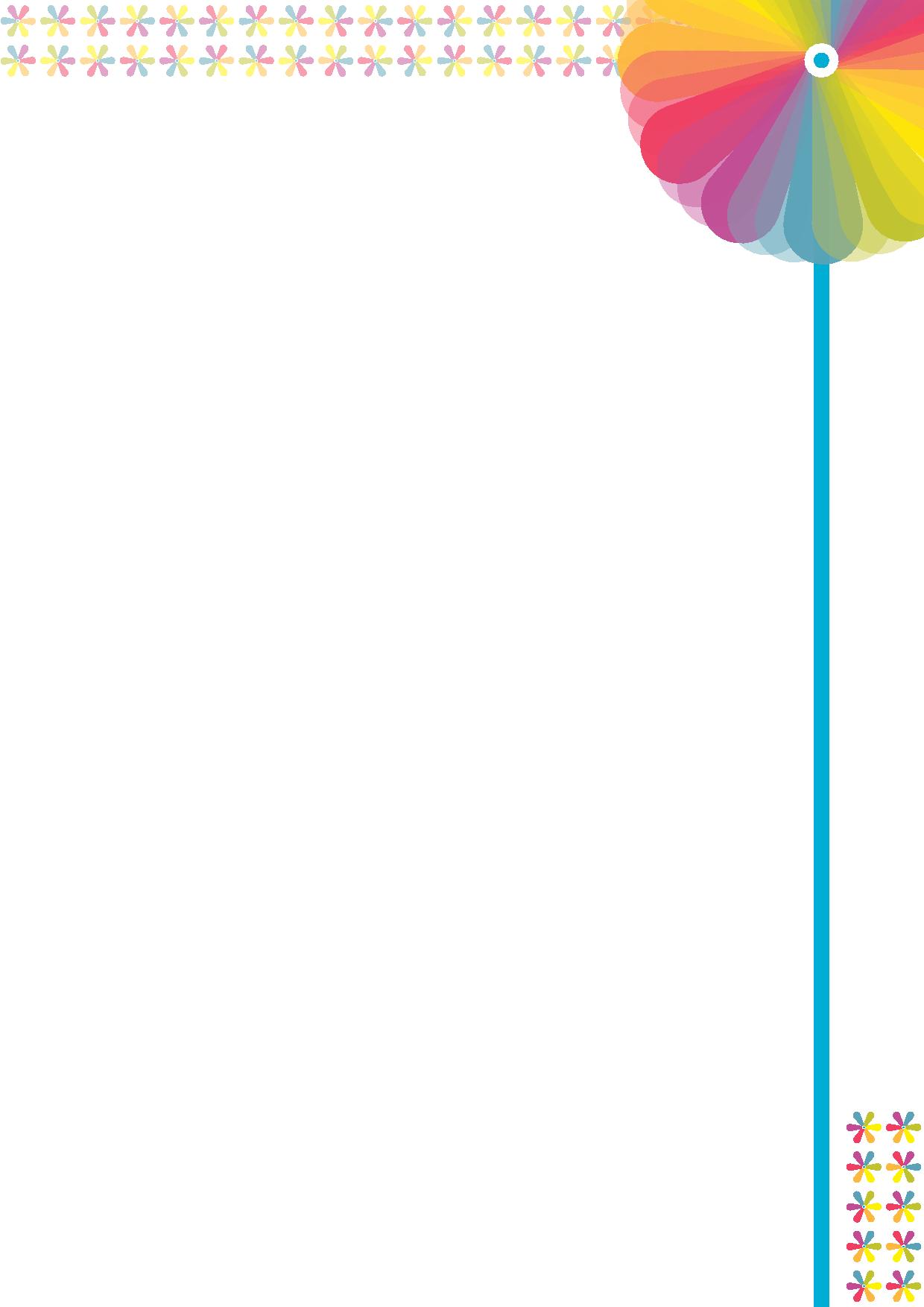 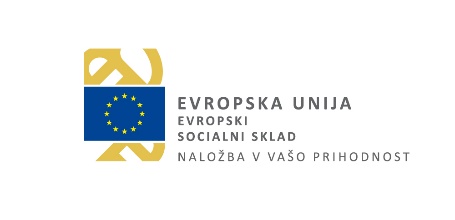 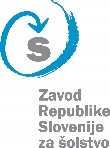 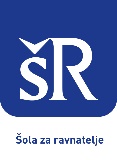 SAMOOCENA ODPORNOSTI(Resilience Self-Assesment, dr. A.C. Weis 2010)                          Koliko navedene trditve držijo za vas v preteklem letu?                          1 – nikoli ali redko                          2 – včasih                          3 – pogosto                          4 – vedno ali skoraj vedno 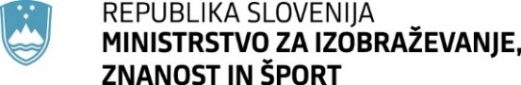 PovezanostBlizu sem vsaj eni osebi, ki ji zaupam in imam v njej oporo.1     2      3     4Korist drugimPrispevam k dobremu počutju drugih.1     2      3     4 Fizična skrb zaseFizično sem aktiven/a vsaj 3x tedensko, dovolj spim, vsaj eno uro na dan preživim zunaj, prehranjujem se zmerno in uravnoteženo. 1     2      3     4 Praksa za zmanjševanje stresaPrakticiram vaje za umiritev uma in telesa vsaj 4x tedensko (npr. dihalne tehnike, pisanje dnevnika, meditacija, igranje inštrumenta, joga, tai chi, progresivna mišična relaksacija, avtogeni trening,…)1     2      3     4 Razvojna miselna naravnanostKo preživljam težko obdobje, gledam nanj iz več perspektiv in z različnimi možnostmi za odziv nanj.1     2      3     4 SamozavestZaupam sebi, svoji intuiciji in svojim sposobnostim.1     2      3     4 Odprtost za izkušnjeIščem in uživam v novih in neznanih izkušnjah.1     2      3     4 Delovna sposobnostK vsakemu izzivu pristopim, kot da ga lahko premagam.1     2      3     4 ZavedanjeOpazujem svet okoli sebe in zato lahko pogosto predvidevam priložnosti in izzive.1     2      3     4 Soočanje z velikimi izziviŽe prej sem se soočal/-a s težkimi izzivi in našel/-a zdrave načine, da sem šel/-a skozi njih.1     2      3     4 PripravljenostKo se pojavijo izzivi, se z njimi soočam in jih ne zanikam, ignoriram, prav tako ne uporabljam psihoaktivnih snovi (droge, alkohol), da se jim ognem.1     2      3     4 AngažiranostUkvarjam se z eno ali več dejavnostmi, ki me resnično globoko zadovoljujejo.1     2      3     4 Širša slikaVidim širšo sliko, ko pride do izzivov (npr. upoštevam svoje prednosti, podporo, vire moči, humor, iščem, kaj se lahko naučim iz preteklih izzivov). 1     2      3     4                                                                                                                                                           VSOTA:                                                                                                                                                           VSOTA:                                                                                                                                                           VSOTA: SEŠTEVEKOCENA36 ali večZaznavate se kot zelo odpornega, ob izzivih uspevate in ste močna podpora ter vzor drugim.27- 35Zaznavate se kot dokaj odpornega, z večino izzivov se dokaj dobro soočate, a imate še nekaj prostora za povečanje vaše odpornosti.26 ali manjZaznavate se kot ne preveč odpornega. Nižje ocene so pogoste pri ljudeh, ki so imeli malo izzivov v zgodnjem otroštvu ali pa so bili v tistem času preobremenjeni s preveč izzivi. A preteklost ni usoda (History is not destiny).